РЕКОМЕНДАЦИИ ПО ОФОРМЛЕНИЮ ВИЗИТНОЙ СТРАНИЦЫ РАБОТОДАТЕЛЯО чем  рассказать соискателю?О направлениях работы Вашего бизнесаОб организационной структуре, рассказ о филиалах  Вашей компании,  используя возможности интерактивной картыОб успехах и достижениях, об истории карьерного успеха Ваших сотрудниковО ключевых преимуществах работы в вашей компанииЧто можно разместить?Фотографии Вашего офиса, чтобы соискатель увидел, как комфортно у Вас работатьВидео-интервью с представителями Вашей компании с рассказом, как замечательно у Вас работать или один рабочий день специалиста (молодого) в компании и т.д.Статьи, новости компании и другие PR и имиджевые материалыПРИМЕРЫ ОФОРМЛЕНИЯС помощью конструктора страниц вы можно легко создать полноценный сайт о работе в вашей компании. Для этого не нужно никаких специальных навыков.  Структура вашего сайта уже готова.  Вам остается только заполнить ее текстом и картинками.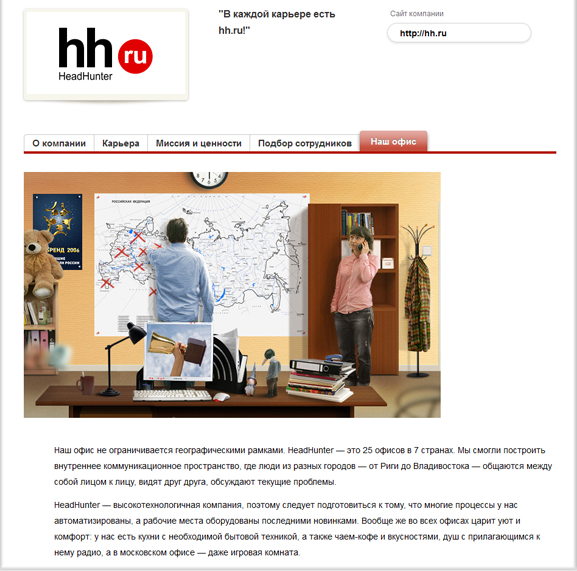 Структура презентационной страницы может быть как лаконичной, так и многоуровневой — когда она оснащается отдельным меню и выглядит, как полноценный сайт вашей компании внутри hh.ru: с видеороликами, интервью, статьями, фотографиями и другими имиджевыми материалами мы их разработаем!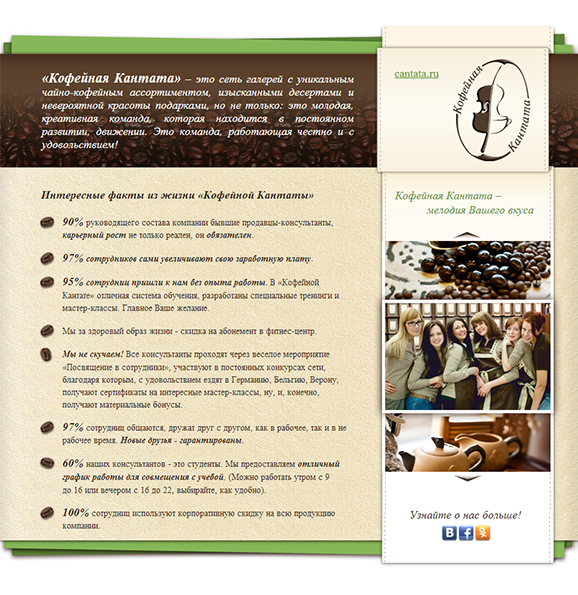 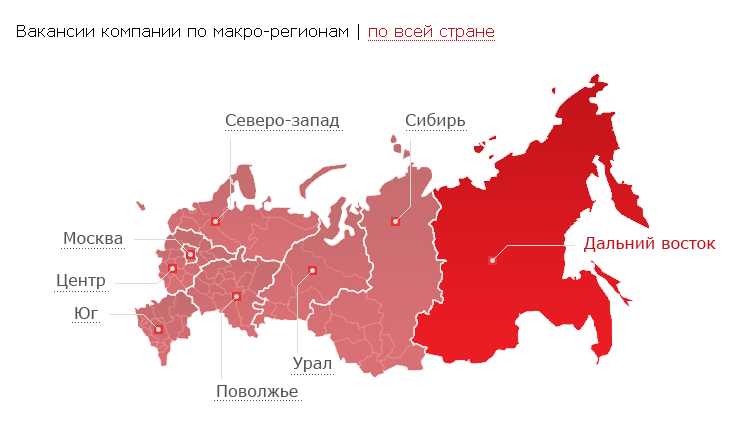 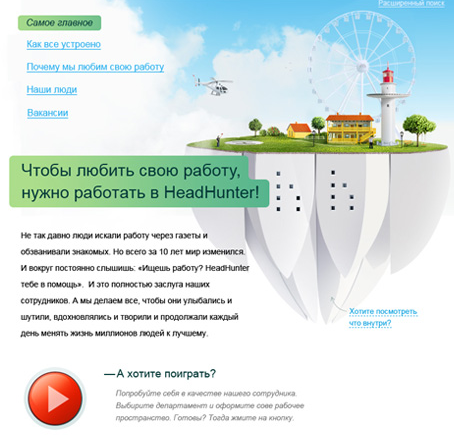 ТИПЫ РАЗМЕЩАЕМЫХ ВАКАНСИЙРЕКОМЕНДАЦИИ ПО ОФОРМЛЕНИЮ ВАКАНСИИПомимо названия должности рекомендуем вписывать информативное уточнение, указывающее на более узкую профессиональную специализацию. Например: Ответственный редактор (детская литература)В случаях, если подбираются сотрудники в город, отличный от города расположения работодателя допускается уточнение города  в строчке указания  должности. При этом город указывается в формате «в Ярославль». Например: Ответственный редактор (в Ярославль)Соискатели, как правило, ищут вакансию по словам, постарайтесь, использовать в описании вакансии как можно больше ключевых слов, относящихся к профессиональной специализации.При описании вакансии, в «преамбуле», приветствуется вступительное слово работодателя. Описание вакансии должно содержать не менее 200 символов с учетом пробелов.Для предварительной оценки различных навыков и знаний кандидатов используйте при оформлении вакансии сервис «Вопросы и тесты» Тем самым уже на этапе отклика на вакансию вы сможете выбрать наиболее квалифицированных кандидатов и уменьшите количество кандидатов, не читающих требования к вакансии.При размещении вакансии стоит показать кандидату  расположение офиса на карте рядом с ближайшей станцией метро. Это позволить сэкономить время на отправки схемы проезда кандидатам на электронную почту, а также является конкурентным преимуществом при поиске вакансии кандидатом рядом с домом. СПОСОБ ПРЕДВАРИТЕЛЬНОЙ ОЦЕНКИ  СОИСКАТЕЛЕЙ У Вас есть возможность прикреплять серии вопросов к вакансии с целью проверки знаний, личностных особенностей, мотивации кандидатов. Что это дает? На этапе отклика кандидата на вакансию у Вас есть возможность выбрать более подходящих  кандидатов, не тратя время на собеседование.Ваши действия:А. Создать вопросник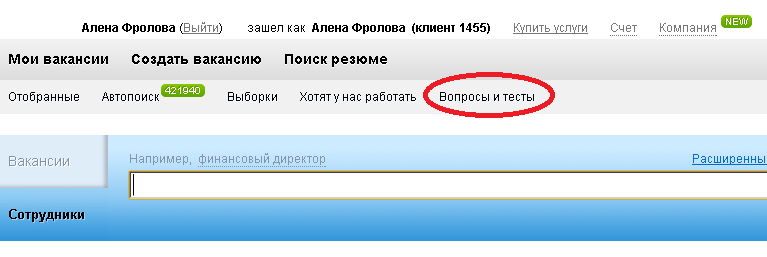 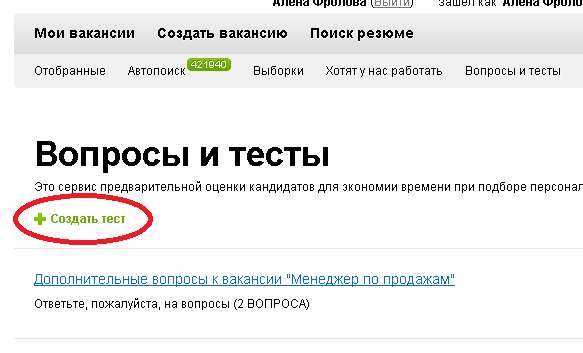 Б. Прикрепить вопросник к вакансии (форма создания вакансии)Вы можете при создании вакансии выбирать, является ли прохождение теста Обязательным или Добровольным.  В случае Обязательного прохождения поставьте  галочку в поле «Принимать отклики только с заполненными тестами» 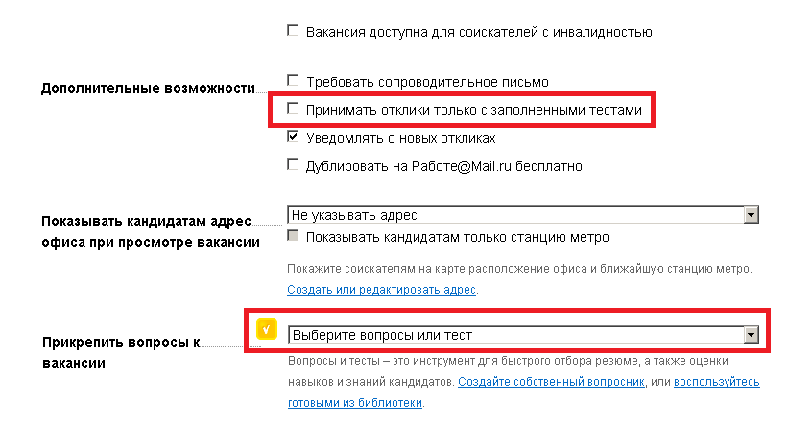 В. Пример, как может  выглядеть ответ кандидата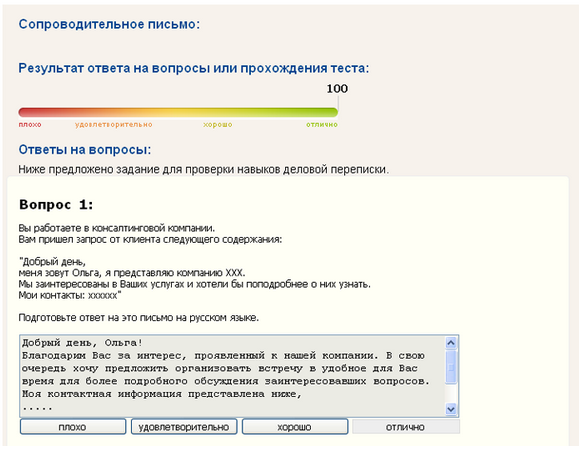 КАРТА ПРОЕЗДА К ОФИСУВместе с текстом приглашения на собеседование Вы можете отправить соискателю карту проезда к офису, также схема проезда или станция метро будет доступна кандидатам при просмотре  вакансии. Как видит соискатель!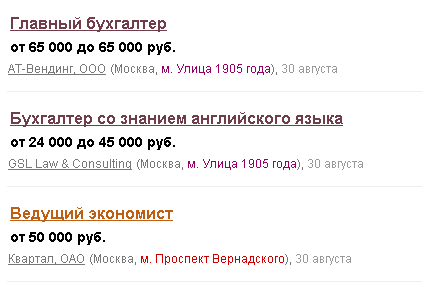 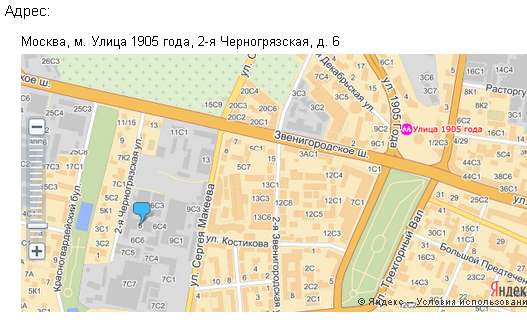 Ваши действия:А. В пункте  меню Адреса создаем схему проезда к офису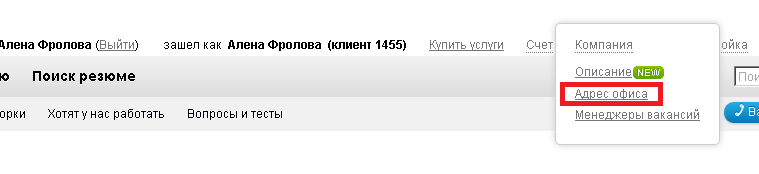 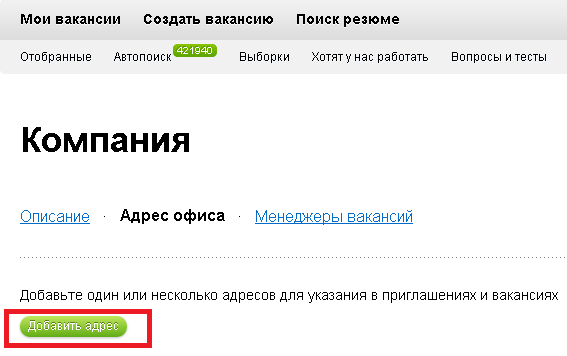 Б. В блоке «Дополнительные возможности» в форме размещения вакансии прикрепляем схему проезда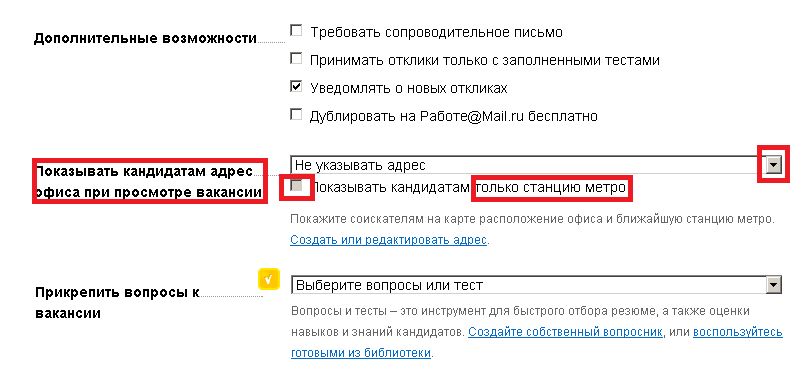 ОФИЦИАЛЬНЫЕ ПРАВИЛА РАЗМЕЩЕНИЯ ВАКАНСИЙ НА САЙТЕ WWW.HH.RU Все вакансии, публикуемые на сайте HeadHunter, проходят  ручную модерацию.Cайты –партнеры:rabota.mail.ru (joblist.ru) (действительно только для РФ)Career.ru При использовании вакансии типа "публикация на rabota.mail.ru", вакансия размещается  только на сайте  www.rabota.mail.ru, обязательно указание контактной информации (телефон, e-mail, факс) под описанием вакансии (доп. блок)РЕКОМЕНДАЦИИ ПО ОФОРМЛЕНИЮ ВАКАНСИИДля того чтобы вакансия отвечала корпоративным стандартам, подчеркивала уникальность компании, отлично запоминалась, рекомендуем оформлять вакансию в Вашем корпоративном решении. 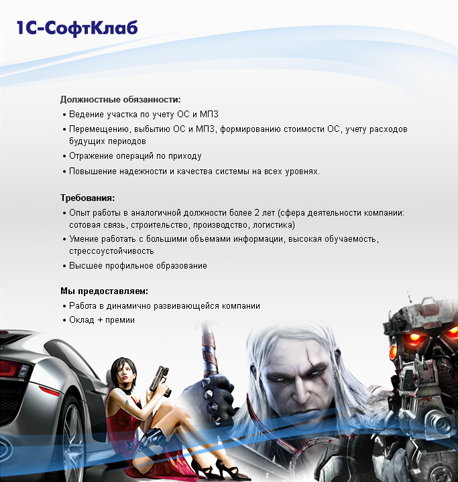 ВОЗМОЖНОСТИ ПОИСКОВОЙ СИСТЕМЫ ХЭДХАНТЕРПриступая к поиску специалиста,  рекомендуем составить для каждой должности перечень запросов.Запросы можно разбить на группы:Возможные названия должностей специалиста;Перечень Ключевые слова, отражающие требуемые компетенции и навыки;Перечень названий компаний, в которых мог работать требуемый специалист;Перечень индустрий, в которых работал специалист;Перечень образовательных учреждений, которые мог закончить специалист;Адрес проживания специалиста, семейное положение, наличие водительских прав и т.д.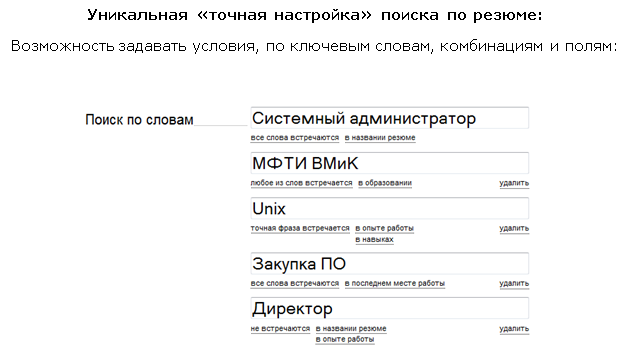 ВОЗМОЖНОСТИ ТЕХНОЛОГИЙ ПОИСКАРасшифровывать аббревиатуры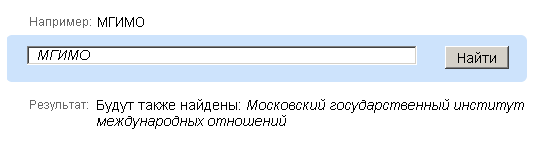 Учитывать сокращения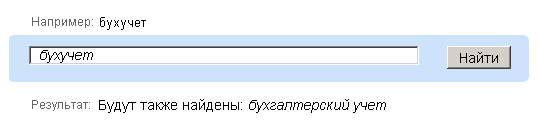 Учитывать одинаковые (или очень близкие) по смыслу должности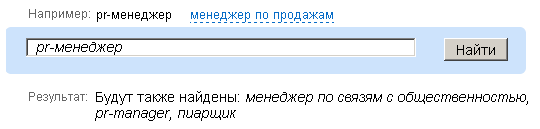 Учитывать различные формы слова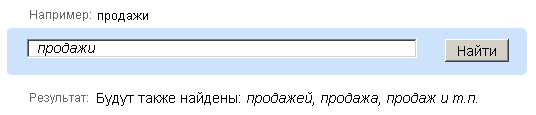 Учитывать близкие по смыслу выражения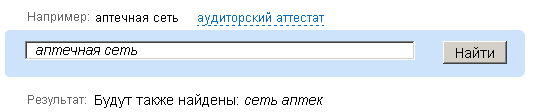 ПРИМЕРЫ ЭФФЕКТИВНЫХ ПОИСКОВЫХ ЗАПРОСОВПример №1:Вам необходимо найти менеджера по продажам  барного оборудования с опытом работы, владеющим Excel и 1с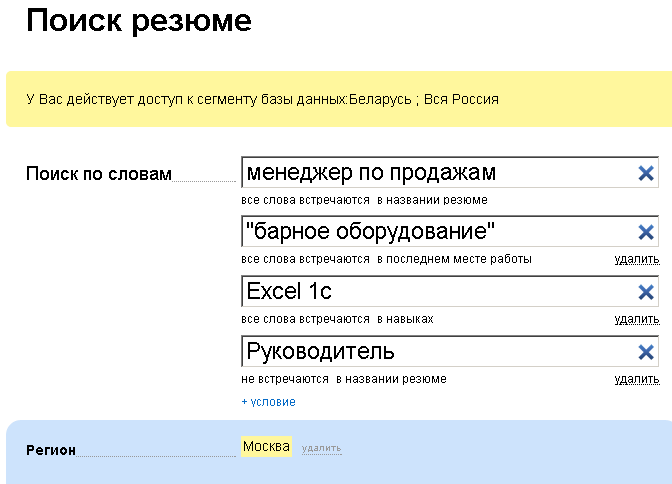 А.  Поиск может  учитывать несколько поисковых запросов одновременно. Для того чтобы учесть несколько запросов, необходимо  под  поисковой строкой добавить «+ условие» Б.  Выберите, в каких полях резюме (названии, образовании, профессиональном опыте, ключевых навыках) будут  встречаться  ключевые  слова - все словосочетание полностью, любое из слов или точная фраза, которую указали. Либо выберите, что данные слова не должны встречаться в резюме - такие документы будут  исключены из результатов поиска.Пример №2:Вам необходимо найти финансового директора с опытом работы в строительстве или производстве, знающего МСФО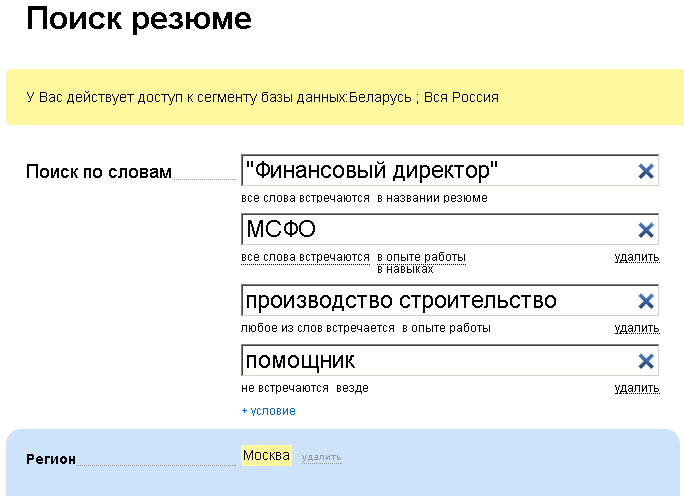 А.  Поиск может  учитывать несколько поисковых запросов одновременно. Для того чтобы учесть несколько запросов, необходимо  под  поисковой строкой добавить «+ условие» Б.  Выберите, в каких полях резюме (названии, образовании, профессиональном опыте, ключевых навыках) будут встречаться ключевые слова - все  словосочетание полностью, любое из слов или точная фраза, которую указали. Либо выберите, что данные слова не должны встречаться в резюме - такие документы будут исключены из результатов поиска.          ЯЗЫК ПОИСКОВЫХ ЗАПРОСОВ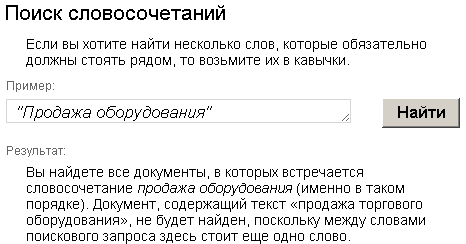 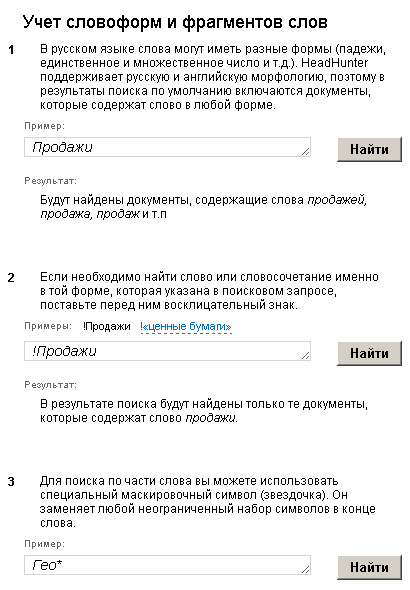 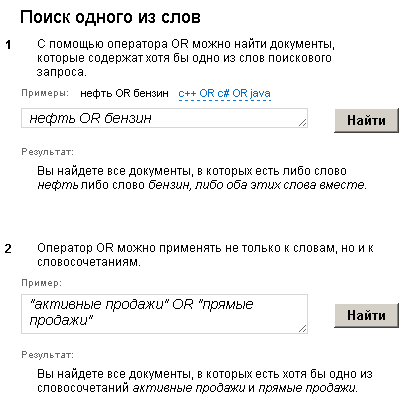 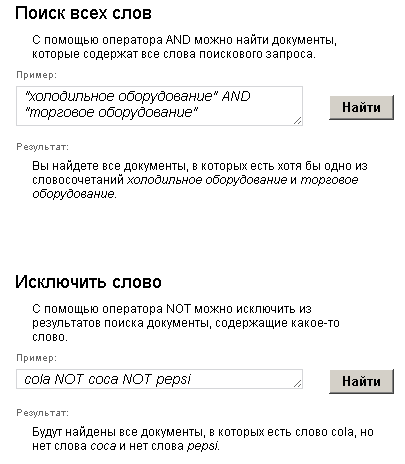 УДОБНЫЕ КРИТЕРИИ ФИЛЬТРАЦИИ:Настройка результатов поиска резюме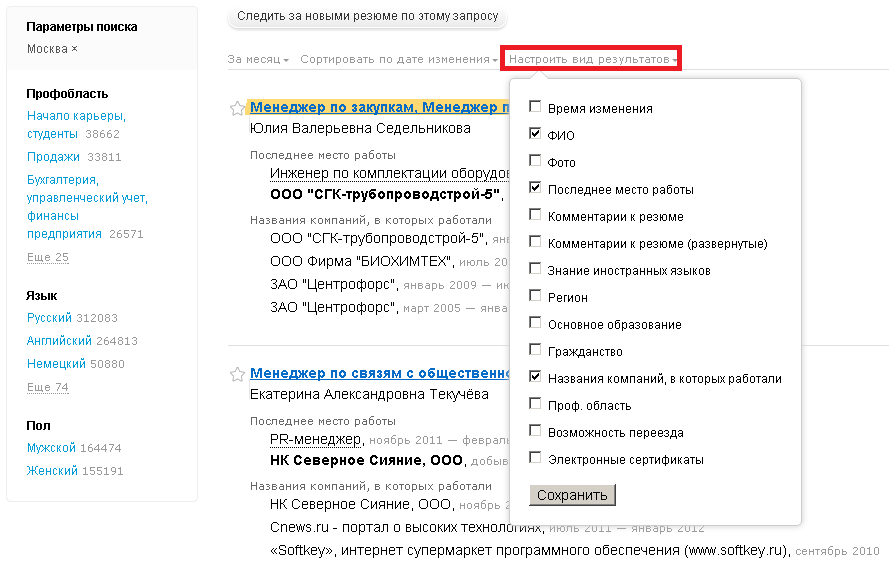 Фильтрация результатов поиска по релевантности (соответствию)Выделение ранее просмотренных резюме даже при работе с разных компьютеров! (привязка просмотров резюме к аккаунту, а не к компьютеру)ДОПОЛНИТЕЛЬНЫЕ СЕРВИСЫАВТООТВЕТ КАНДИДАТУОтправляя отклик на вакансию, кандидаты ждут обратной связи от работодателя.  В свою очередь, у Вас  не всегда есть возможность оперативно обработать все поступившие отклики и разослать кандидатам ответы.У соискателей вызывает  раздражение отсутсвие хоть какого-то  ответа;Многие соискатели полагают, что отсутсвие обратной связи означает, что вакансию размещена «просто для вида»В результате негатив переносится на всю компанию, страдает репутация.Автоответ  кандидату - автоматическая отправка кандидату письма от имени компании,  получившей отклик кандидата.Как это работает?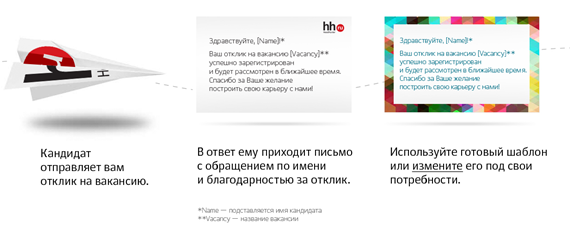 ДОПОЛНИТЕЛЬНЫЕ СЕРВИСЫКВОТИРОВАНИЕВы самостоятельно решаете, что и, в каком количестве ваши менеджеры вакансий  могут  потратить из всего набора купленных разовых услуг.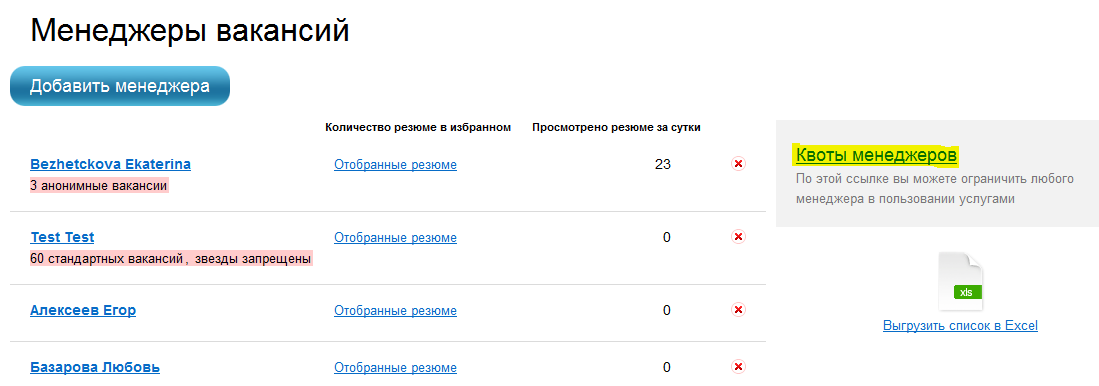 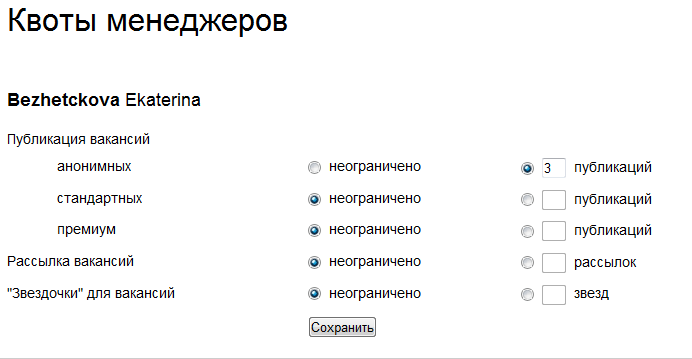 ПОЛЕЗНЫЕ ССЫЛКИМЕЖДУНАРОДНЫЕ  JOB-САЙТЫРОССИЙСКИЕ   JOB-САЙТЫМЫ РАБОТАЕМ, ЧТОБЫ ВЫ РАБОТАЛИ!ОткрытаяЗакрытаяАнонимнаяОпределениеВидна всем пользователям на сайте hh.ru сразу после публикации и через какое-то время будет видна в результатах поиска Яндекса, Рамблера, Google и некоторых других поисковых систем.Закрытая вакансия используется в случае, когда вы сами находите в базе данных интересных вам соискателей и отправляете описание вакансии только им. Не видна ни посетителям сайта, ни пользователям Интернета.Вакансия без указания названия компании работодателя. Название компании меняется на общее описание. На странице  с описанием вакансии не будет ссылки на страницу вашей компании на hh.ru и, наоборот: на странице вашей компании эта вакансия не отображается.Срок размещения30 календарных дней30 календарных дней30 календарных днейДополнительные возможности- Требовать сопроводительное письмо;- Показывать соискателям на карте расположение офиса и ближайшую станцию метро;- Прикреплять вопросы к вакансии;- Указывать контактную информацию для вакансий рабочих специальностей - Загружать шаблонные вакансии- Требовать сопроводительное письмо;- Показывать соискателям на карте расположение офиса и ближайшую станцию метро;- Загружать шаблонные вакансии- Требовать сопроводительное письмо;- Прикреплять вопросы к вакансии;- Загружать шаблонные вакансииАфрика www.findajobinafrica.comАлжир www.emploitic.com  Аргентина www.bumeran.com Балтикаwww.cvmarket.net Ближний восток www.bayt.com Беларусьwww.rabota.tut.by Болгарияwww.jobs.bg Венесуэла www.bumeran.com Венгрияwww.profession.hu Великобритания www.totaljobs.com Греция www.skywalker.gr Евросоюз www.stepstone.com Индонезия www.jobstreet.com Индияwww.naukri.com   Италияwww.lavoro.corriere.it Ирландия www.irishjobs.ie Израиль www.alljobs.co.il Колумбия www.bumeran.com Казахстанwww.hh.kz Канада www.workopolis.com Карибские острова www.caribbeanjobs.com Китай www.saongroup.cn Малазия www.jobstreet.com Мальта www.vacancycentre.com Мексика www.occmundial.com Мароккоwww.rekrute.com Перу www.bumeran.com Польша www.pracuj.pl Португалия www.net-empregos.comРумыния www.bestjobs.ro Сингапурwww.jobstreet.com Сербия www.poslovi.infostud.comСловения www.mojedelo.com США www.beyond.com Турция http://web3.kariyer.net/Финляндия http://www.uranus.fi Франция www.adenclassifieds.com   Филиппинские острова http://www.jobstreet.com Хорватия http://www.moj-posao.net Чили http://www.bumeran.com Чехия http://www.jobs.cz Черногория http://www.bestjobs.ro Архангельскwww.29.ru/jobАстраханьwww.ammc.ruБарнаулwww.bg22.ruБелгородwww.belgorod.zarplata.ru Владивостокwww.job25.ru Волгоградwww.job.lizart.ru Вологдаwww.35.ru/jobВоронежwww.rabota-v-voronezhe.ru Екатеринбургwww.rabotagrad.ru Ижевскwww.job.yanaidu.ruИркутскwww.job.irk.ru Казань http://www.kazanpartner.ru/job/index.phpКалининградwww.rabota39.ru   Кемеровоwww.42.ru/job Краснодарwww.023.ruКрасноярскwww.rabotakrasnoyarsk.ruКурганwww.job.zaural.ru Кировwww.43.ru/job Кузбассwww.job42.ru Мурманскwww.mkap.ruНижний Новгородwww.nn.hh.ruНовокузнецкwww.njob.com.ru Новосибирскwww.nsk.erabota.ru Омскwww.rmx.ru/jobПензаwww.rabota.penza-online.ruПермьwww.rabotay.perm.ru Ростовwww.job.rostov-today.ruРязаньwww.62.ru/job Санкт-Петербургwww.piterjob.netСамараwww.samarajob.ru Саратовwww.job.sarbc.ruСтавропольwww.stavropolie.ru/job.phpТверьwww.etver.ru/jobТомскwww.70.ru/job Тулаwww.tula.zarplata.ruУфаwww.ufa-trud.ru